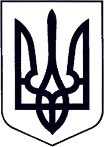 У К Р А Ї Н АЗАКАРПАТСЬКА ОБЛАСТЬМУКАЧІВСЬКА МІСЬКА РАДАВИКОНАВЧИЙ КОМІТЕТР І Ш Е Н Н Я18.08.2020                                           Мукачево                                               № 295Про надання дозволу для здійснення правочину стосовно нерухомого майна, право власності на яке або право користування яким мають діти Розглянувши 30.07.2020 року та 13.08.2020 року на засіданнях комісії з питань захисту прав дитини Мукачівської міської ради заяви про надання батькам дозволу на вчинення правочинів стосовно нерухомого майна, право власності на яке або право користування яким мають діти, відповідно до ст.177 Сімейного кодексу України, ст.ст.17,18 Закону України «Про охорону дитинства», ст.12 Закону України «Про основи соціального захисту бездомних осіб та безпритульних дітей», ст.74 Закону України «Про нотаріат», п. 67 Порядку провадження органами опіки та піклування діяльності, пов’язаної із захистом прав дитини, затвердженого Постановою Кабінету Міністрів України № 866 від 24.09.2008 року «Питання діяльності органів опіки та піклування, пов’язаної із захистом прав дитини», Порядку визначення розміру і надання військовослужбовцям та членам їх сімей грошової компенсації за належне їм для отримання жиле приміщення, затвердженого Постановою Кабінету Міністрів України № 728 від 02.09.2015 року «Деякі питання забезпечення житлом військовослужбовців та інших громадян», керуючись ст. 40, ч.1ст. 52, ч.6 ст. 59 Закону України «Про місцеве самоврядування в Україні», виконавчий комітет Мукачівської міської ради вирішив: *** в межах вимог чинного законодавства України, надати дозвіл на посвідчення та підписання від імені дітей: *** документів для отримання грошової компенсації за належне йому для отримання жиле приміщення у відповідності до Постанови Кабінету Міністрів України від 02.09.2015 року № 728, за умови використання цих коштів на придбання житла для всіх членів родини та включення дітей в число його співвласників. *** надати дозвіл на посвідчення та підписання від імені сина, *** договору продажу належної дитині ¼ частини земельної ділянки, кадастровий № 212278630:00601260010,  площею 0,0824 га, для індивідуального житлового гаражного і дачного будівництва, розташованої у  Мукачівському районі, в с. ***, за умови попереднього перерахування 2000 доларів США на валютний рахунок, відкритий в банківській установі на ім’я матері дитини, *** та накладання заборони на використання цих коштів до 21.12.2032 року, дати набуття дитиною повноліття. *** надати дозвіл на посвідчення та підписання документів на дарування на ім’я *** ½ частини квартири *** в м. Мукачеві, право користування якою має ***, за умови збереження за дитиною, до набуття нею повноліття, права користування цим житлом після зміни власників.*** надати дозвіл на посвідчення та підписання від імені сина, *** документів для оформлення  у власність дитини ½ частини квартири *** в м. Мукачеві.Контроль за виконанням цього рішення покласти на начальника служби у справах дітей Мукачівської міської ради О. Степанову. Міський голова                                                                                    А. БАЛОГА